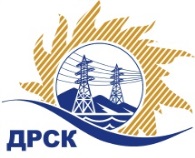 Акционерное Общество«Дальневосточная распределительная сетевая компания»ПРОТОКОЛ № 510/УИТ-Рзаседания Закупочной комиссии по аукциону в электронной форме на право заключения договора на «Создание инфраструктуры локальных вычислительных систем. Создание системы хранения резервных копий для нужд филиала», закупка 881СПОСОБ И ПРЕДМЕТ ЗАКУПКИ: аукцион в электронной форме на право заключения договора на «Создание инфраструктуры локальных вычислительных систем. Создание системы хранения резервных копий для нужд филиала», закупка 881.КОЛИЧЕСТВО ПОДАННЫХ ЗАЯВОК НА УЧАСТИЕ В ЗАКУПКЕ: 3 (три) заявки.КОЛИЧЕСТВО ОТКЛОНЕННЫХ ЗАЯВОК: 0 (ноль) заявка.  ВОПРОСЫ, ВЫНОСИМЫЕ НА РАССМОТРЕНИЕ ЗАКУПОЧНОЙ КОМИССИИ: О рассмотрении результатов оценки заявок.О признании заявок соответствующими условиям Документации о закупке.РЕШИЛИ:ВОПРОС № 1 « О рассмотрении результатов оценки заявок»Признать объем полученной информации достаточным для принятия решения.Принять к рассмотрению заявки следующих участников:ВОПРОС № 2 «О признании заявок соответствующими условиям Документации о закупке»Признать заявки соответствующими условиям Документации о закупке и принять их к дальнейшему рассмотрениюЗаявки участников допускаются к участию в аукционе с учетом норм п.4.14 Документации о закупке, согласно которому, в случае если Участником представлена заявка, содержащая предложение о поставке товаров иностранного происхождения или предложение о выполнении работ, оказании услуг иностранными лицами, договор с таким Участником (в случае его победы в аукционе) заключается по цене, сниженной на 15% от предложенной им в ходе аукциона цены договора.Исп. Ирдуганова И.Н.Тел. 397-147г. Благовещенск«31»  07_  2019 г.Порядковый номер заявкиДата и время регистрации заявкиНаименование Участника, его адрес, ИНН и/или идентификационный номерЦена заявки, руб. без НДС102.07.2019 08:31№ 510/УИТ-15 216 666,67205.07.2019 04:42 № 510/УИТ-25 216 666,67305.07.2019 08:42№ 510/УИТ-35 216 666,67Порядковый номер заявкиДата и время регистрации заявкиНаименование Участника, его адрес, ИНН и/или идентификационный номерЦена заявки, руб. без НДС102.07.2019 08:31№ 510/УИТ-15 216 666,67205.07.2019 04:42 № 510/УИТ-25 216 666,67305.07.2019 08:42№ 510/УИТ-35 216 666,67№Наименование Участника, его адрес, ИНН и/или идентификационный номерНаличие «желательных условий» в Протоколе разногласий по проекту Договора1№ 510/УИТ-1нет разногласий2№ 510/УИТ-2нет разногласий3№ 510/УИТ-3нет разногласийСекретарь Закупочной комиссии  ____________________М.Г. Елисеева